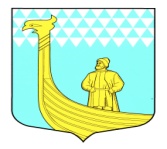                                       А  Д  М   И   Н   И  С  Т  Р  А  Ц  И  ЯМУНИЦИПАЛЬНОГО ОБРАЗОВАНИЯВЫНДИНООСТРОВСКОЕ СЕЛЬСКОЕ ПОСЕЛЕНИЕВОЛХОВСКОГО МУНИЦИПАЛЬНОГО РАЙОНАЛЕНИНГРАДСКОЙ  ОБЛАСТИП О С Т А Н О В Л Е Н И Е                                                          дер. Вындин ОстровВолховского района, Ленинградской областиот   08 октября    2010 года                                                                                    №   44___     О мерах по реализации отдельных положений Федерального закона «О противодействии коррупции» в муниципальном образовании Вындиноостровское сельское поселениеВ соответствии со статьей 12 Федерального закона от 25 декабря 2008 года № 273-ФЗ «О противодействии коррупции» и пунктом 4 Указа Президента Российской Федерации от 21.07.2010 года № 925 «О мерах по реализации отдельных положений Федерального закона» «О противодействии коррупции» установить: Гражданин, замещавший должности муниципальной службы, включенные в перечни должностей, при назначении на которые граждане и при замещение которых муниципальные служащие обязаны представлять сведения о своих доходах, об имуществе и обязательствах имущественного характера, а также сведения о доходах, об имуществе и обязательствах имущественного характера своих супруги (супруга) и несовершеннолетних детей утвержденные решением совета депутатов муниципального образования Вындиноостровское сельское поселение  от  03 сентября 2009 года  № 44  в течении двух лет со дня увольнения с муниципальной службы:а) имеет право замещать должности и выполнять работу на условиях гражданско-правового договора в коммерческих и некоммерческих организациях, если отдельные функции по государственному управлению этими организациями входили в должностные обязанности муниципального служащего, с согласия соответствующей комиссии по соблюдению требований к служебному поведению и урегулированию конфликта интересов, которое дается в порядке, установленном нормативными правовыми актами Российской Федерации;б) обязан при заключении трудовых договоров и (или) гражданско-правовых договоров в случае, предусмотренном подпунктом «а» настоящего постановления, сообщать представителю нанимателя (работодателю) сведения о последнем месте своей службы.Глава администрации                                                      М.Тимофеева